Структурное подразделение «Детский сад №18 комбинированного вида»  муниципального бюджетного дошкольного образовательного учреждения» Детский сад «Радуга» комбинированного вида» Рузаевского муниципального района Республики МордовияПроект по здоровому образу жизни:«Наше сокровище - это здоровье»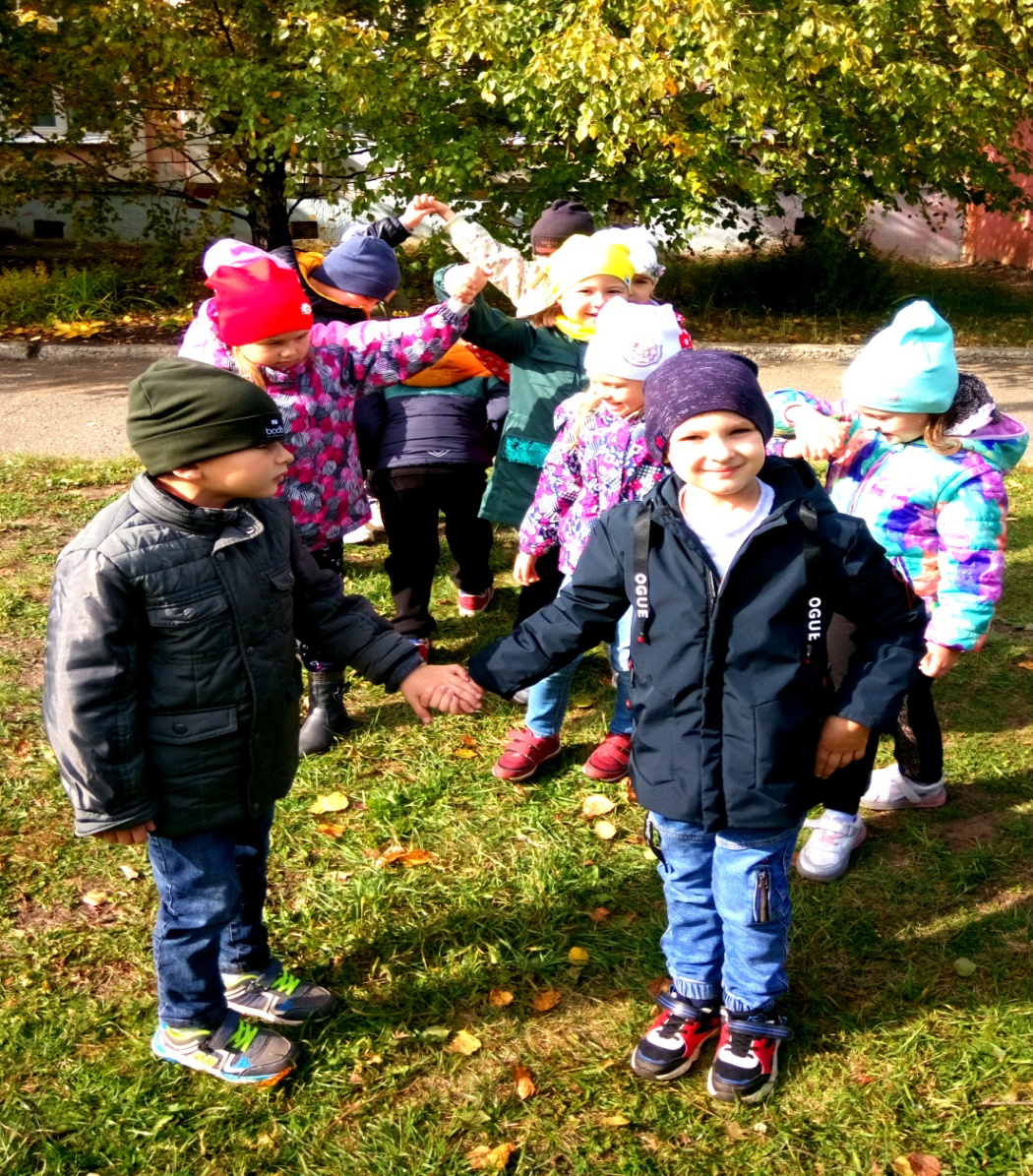 Подготовила:инструктор по физической культуре  Павлова Е. С.Рузаевка 2020 г.Паспорт проекта«Наше сокровище - это здоровье»Автор: инструктор по физической культуре  Павлова Е.С.Место работы: Структурное подразделение «Детский сад №18 комбинированного вида»  муниципального бюджетного дошкольного образовательного учреждения» Детский сад «Радуга» комбинированного вида» Рузаевского муниципального района Республики МордовияМесто реализации проекта: Детский сад №18 г. Рузаевка.Вид проекта: среднесрочный.Направление проекта: познавательный.Возраст: дошкольники 6-7 лет.Участники проекта: инструктор по физической культуре, дошкольники 6-7 лет группа «Букварята».Срок реализации:  с 28.09 . – .02. 10. 2020 г. Продукт проектной деятельности:   викторина по здоровому образу жизни «Правила  здоровья»Пояснительная запискаЗдоровье — дороже золота. У. ШекспирЗабота о здоровом образе жизни - это основа физического и нравственного здоровья. Забота о здоровье ребёнка стала занимать во всём мире приоритетные позиции. Сохранение и укрепление здоровья подрастающего поколения превращается сейчас в первоочередную социальную проблему. Здоровье рассматривается как полное физическое, психическое и социальное благополучие, как гармоничное состояние организма, которое позволяет человеку быть активным в своей жизни, добиваться успехов в различной деятельности. Фундамент активного здорового долголетия закладывается именно в период дошкольного возраста, отсюда, растет необходимость приобщения детей к здоровому образу жизни, поиска средств для сохранения и укрепления здоровья детей и повышение уровня их культуры здоровья. Если мы будем приобщать детей к здоровому образу жизни на основе осознанного отношения к своим действиям, то это сформирует необходимые умения и навыки, полезные привычки у детей и обеспечит оценку и самоконтроль поведения для сохранения и укрепления своего здоровья. Очень важным на сегодняшний день является формирование у детей дошкольного возраста убеждений в необходимости сохранения своего здоровья и укрепления его посредствам  приобщения к здоровому образу жизни.Цель проекта:  обогатить и закрепить знания  дошкольников о здоровом образе жизни, о пользе физических упражнений и спорта в жизни человека.Задачи:– сформировать у детей представление о здоровье как одной из главных ценностей человеческой жизни, об умении беречь своё здоровье и заботиться о нём;– формировать базу знаний и практических навыков здорового образа жизни; –  развивать у детей интерес к занятиям физической культурой и спортом, – обогатить знания  дошкольников о  том, что полезно и что вредно для организма.– развивать способность практически применять полученные знания в социальной среде.Планируемый результат:Дошкольники.– сформированность гигиенической культуры у детей и наличие потребности в здоровом образе жизни (умения соблюдать режим дня, знания о правильном питании и витаминах и т.п.);– воспитание  интереса и потребности  в занятиях физкультурой и спортом;– умение  принимать полученные знания в игровой и повседневной жизни.Родители:– повышение  информационной компетентности родителей в вопросах физического воспитания дошкольников  в  детском саду.Педагоги: – повышение  профессиональной  компетентности в формировании знаний и практических умений  в вопросах здорового образа жизни у детей 6-7 лет. Этапы проектаI Подготовительный  этап.Цель: определение задач и направления работы по обогащению и закреплению знаний  дошкольников в области здорового образа жизни и о пользе занятий физкультурой и спортом.II  Практический этап.Цель:  осуществление работы по  обогащению и закреплению знаний  дошкольников в области здорового образа жизни и  пользе занятий физкультурой и спортом.III этап ЗаключительныйЦель: закрепление полученных  знаний дошкольников в области здорового образа жизни и  пользе занятий физкультурой и спортом.Приложение «Фотографии к проекту»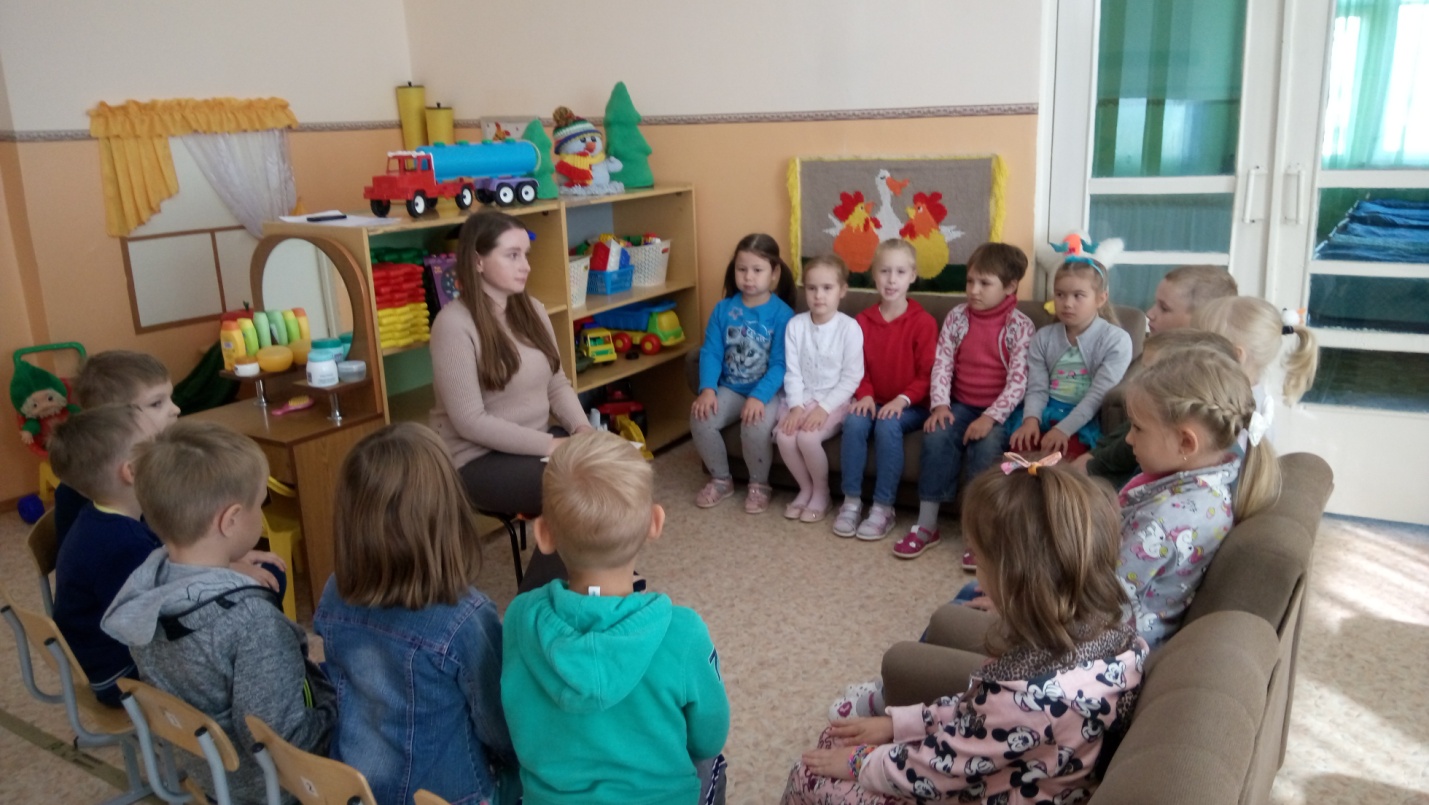 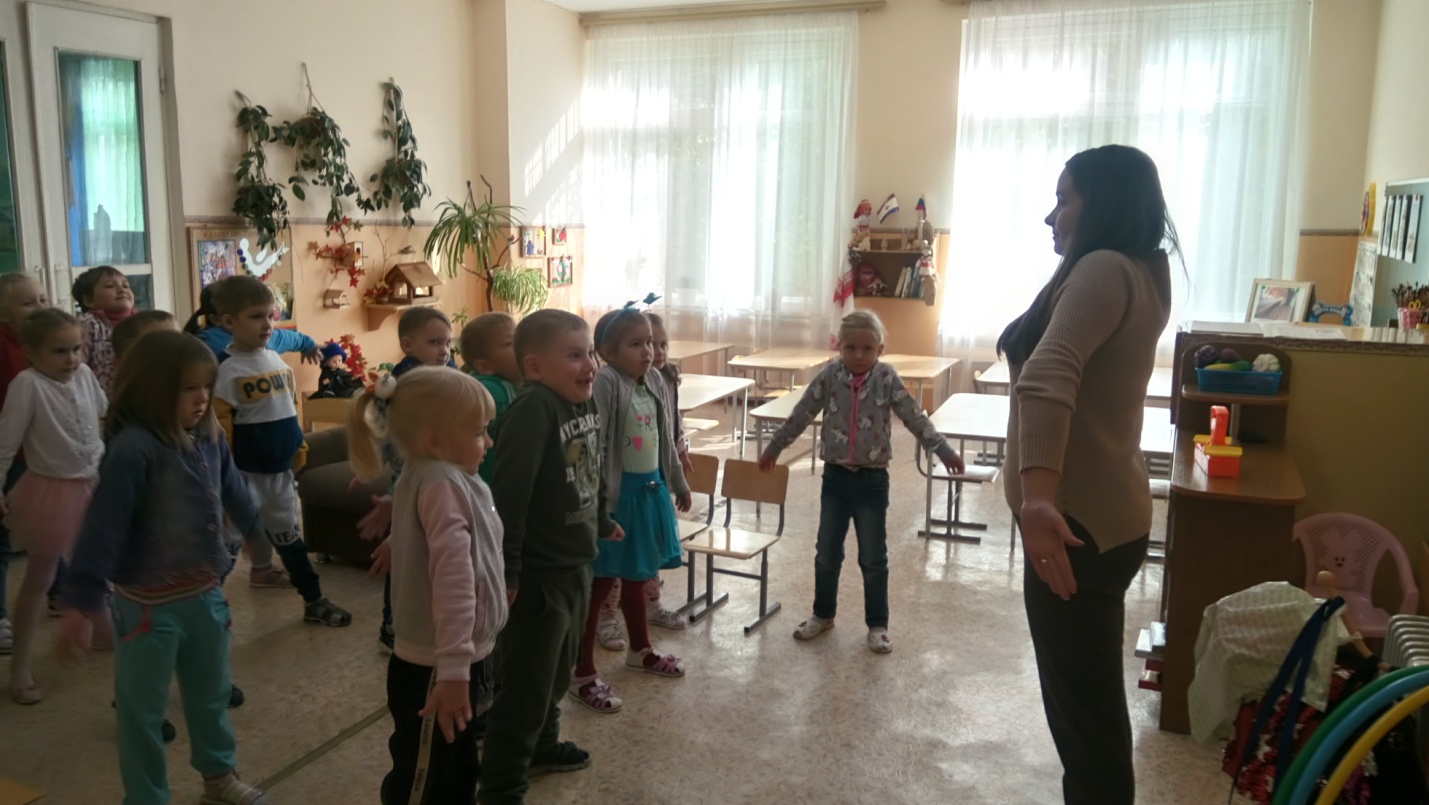 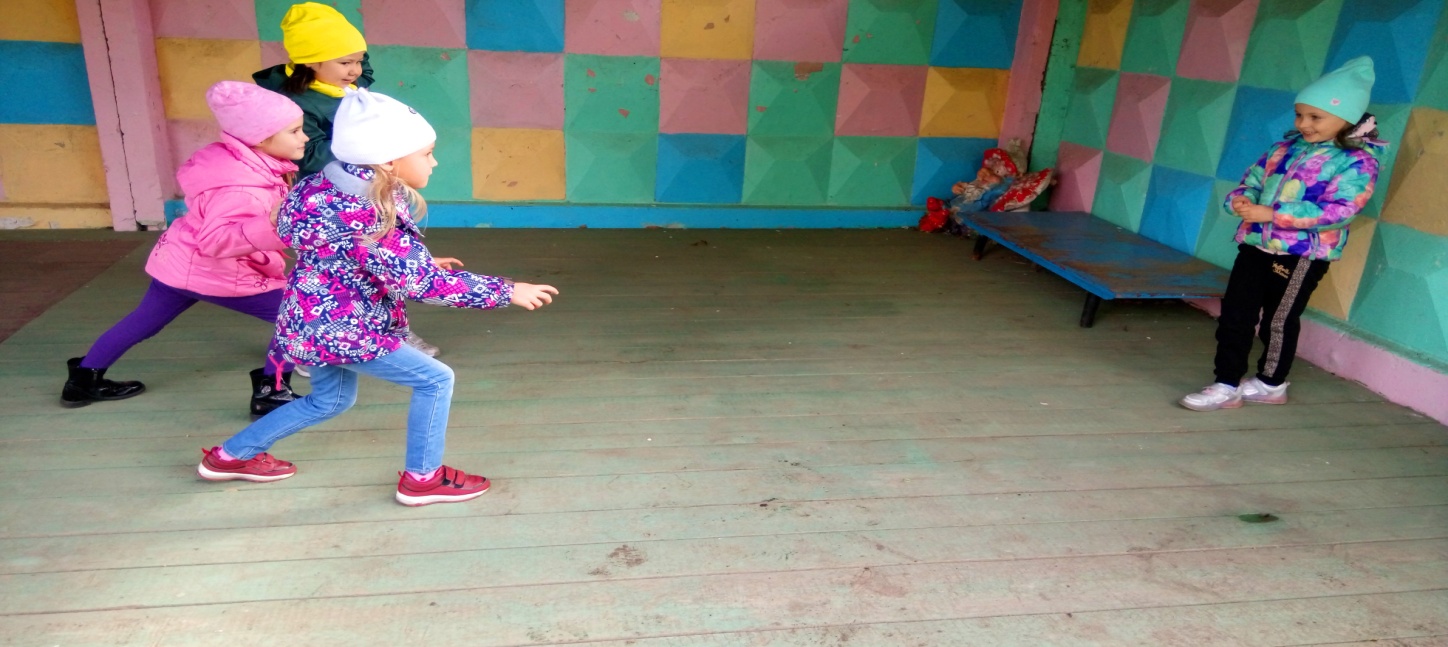 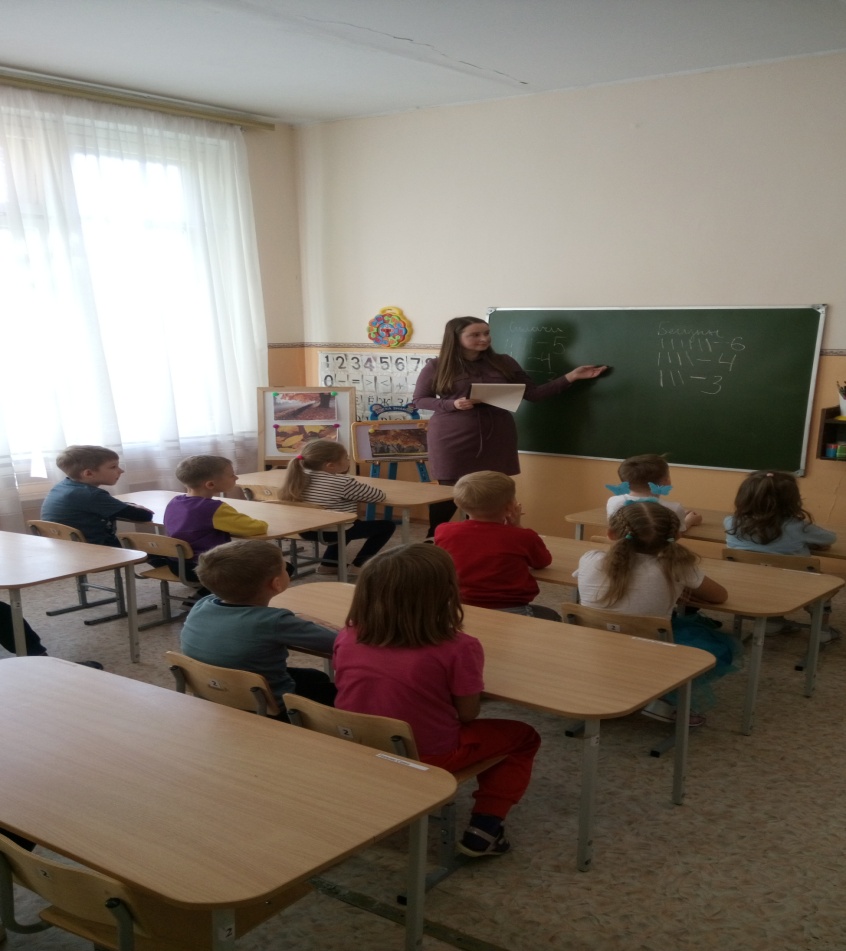 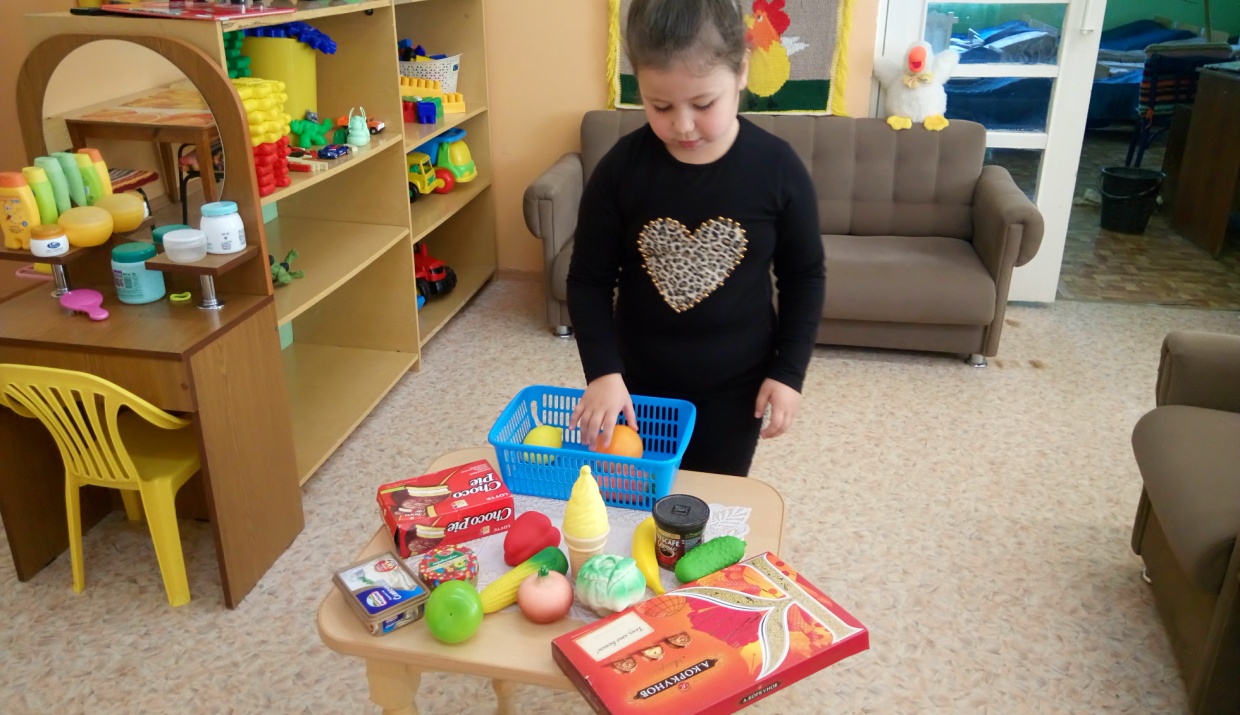 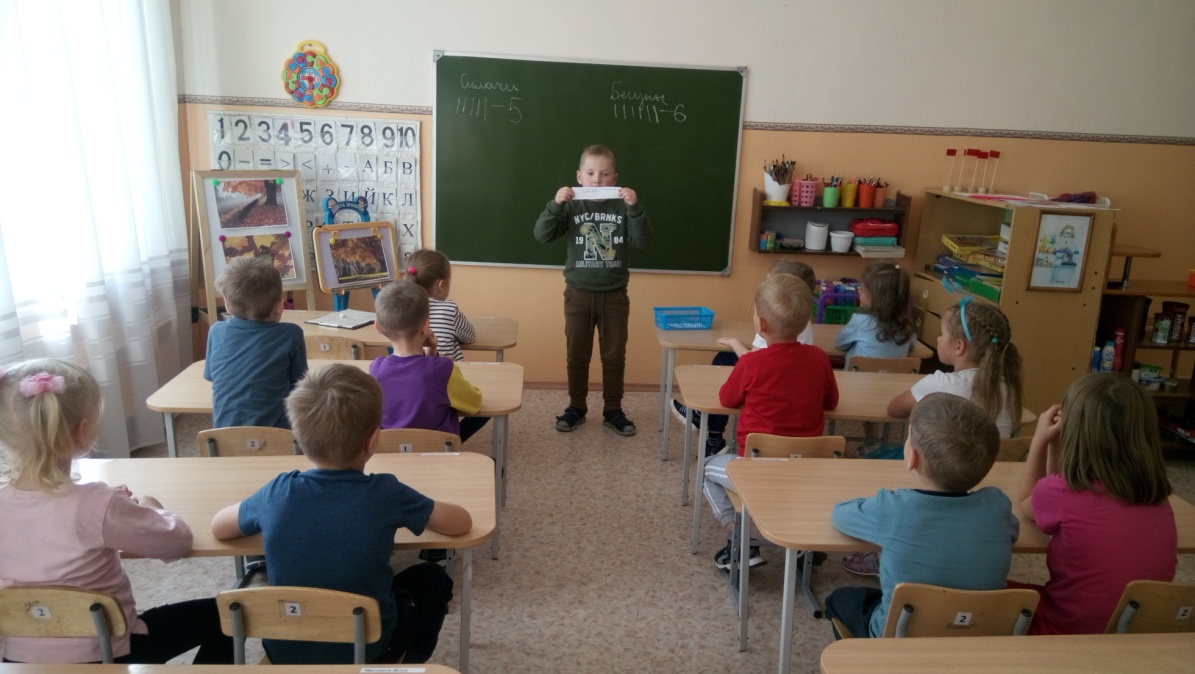 Направление работыСодержание деятельностиРабота с методической литературойПодбор занятий, дидактических, сюжетных и подвижных игр, иллюстрированного материала, бесед по данной проблеме.Подбор необходимого оборудования.Разработка консультации, конспектов, сценария викторины по здоровому образу жизни «Правила  здоровья».Подбор необходимого оборудования.Художественные произведения, карточки «Полезные продукты», «Спорт», муляжи фруктов и овощей, корзинки, карандаши, альбомы.Направление работыСодержание деятельностиРабота с детьмиРабота с детьмиПедагогические беседы.«Правила личной гигиены», «Полезная и вредная пища», «Значение занятий физкультурой и спортом для сохранения здоровья».Дидактические игры«Полезно или нет», «Продолжи предложение», «Это правда или нет?», «Доскажи словечко».Загадки«Где живут витамины», «Помощники чистоты», «Спорт».Чтение художественной литературы.«Лесная сказка», «Волшебный нос», «Гимнастика и Разминка».Изобразительная деятельность«Любимый вид спорта».Сюжетные игры«Тренировка спортсменов», «Режим дня».Физкультминутки  «Пора на зарядку», «Кто зарядкой занимается тот здоровья набирается!», «Раз, два, три по порядку становись».Проведение подвижных игр.«Овощи и фрукты», «Поймай микроба», «Правила гигиены», «Тише едешь дальше, будешь», «Найди себе пару».Работа с родителямиРабота с родителямиОформление родительского уголка  Консультация «Физкультура в детском саду» Направление работыСодержание деятельностиРабота с детьмиРабота с детьмиПроведение  викторины «Правила здоровья»